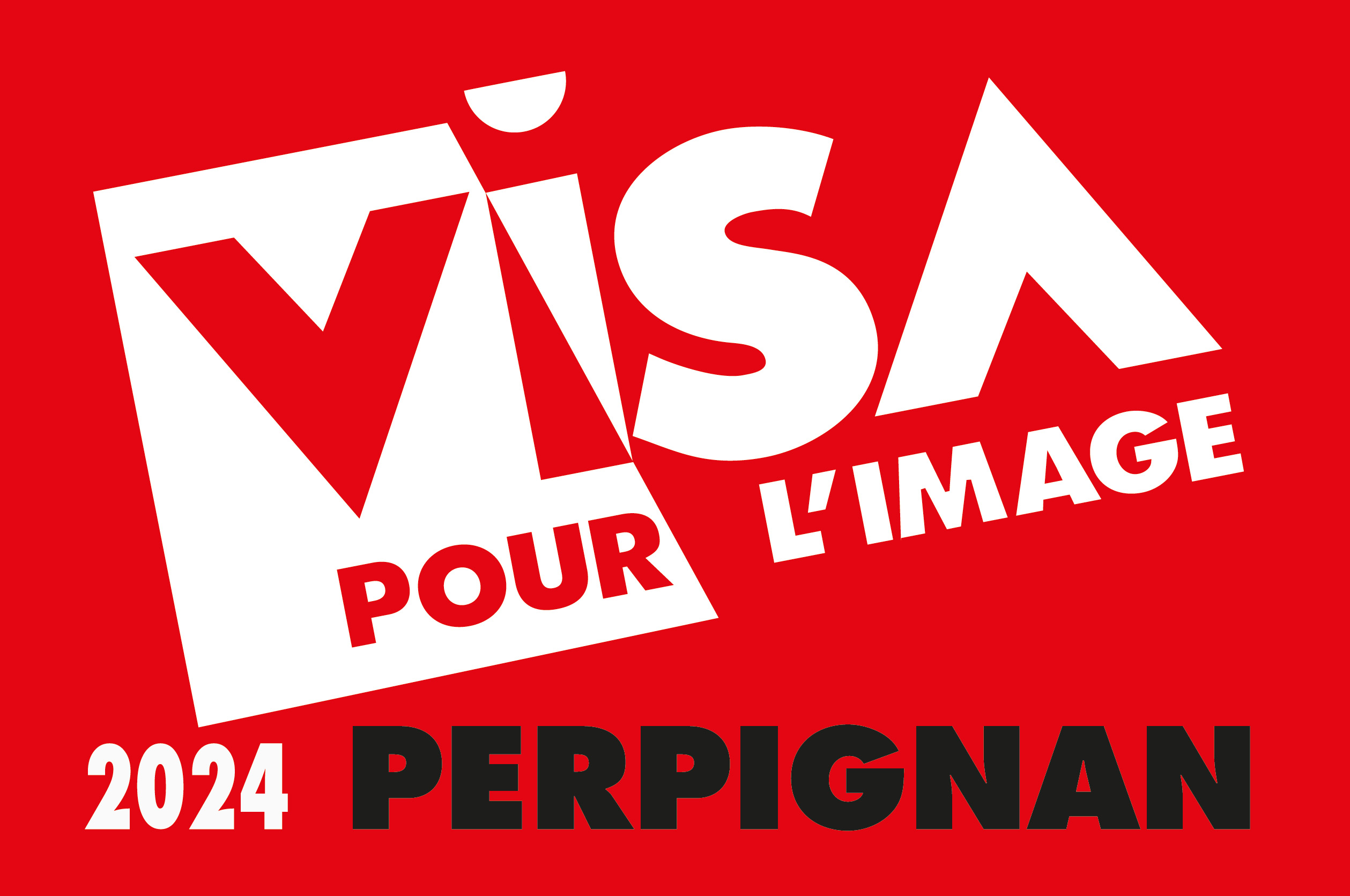 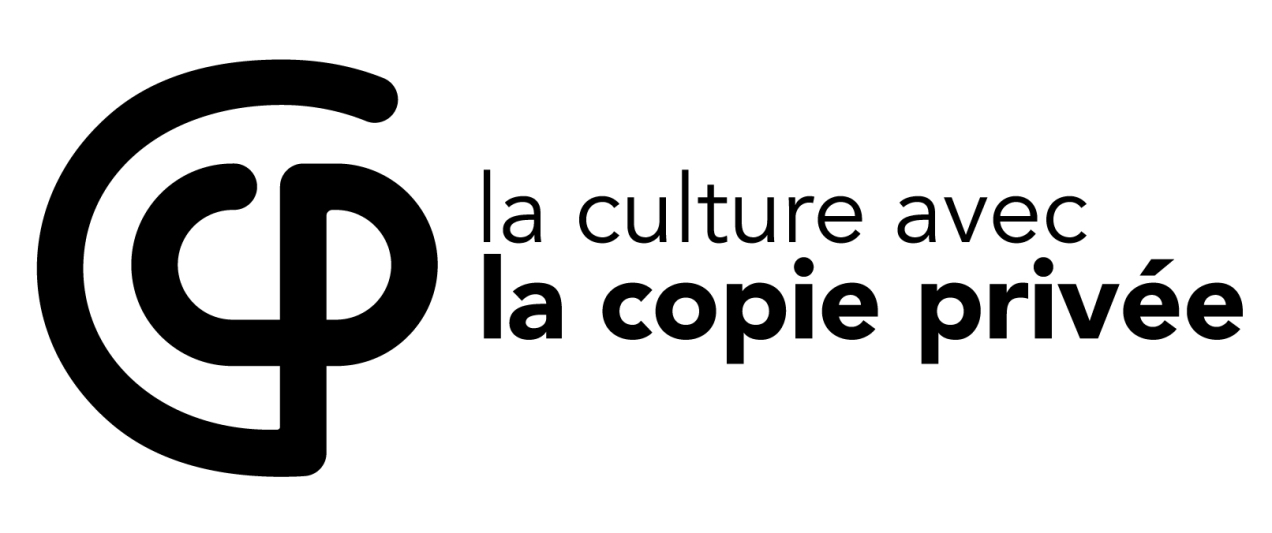 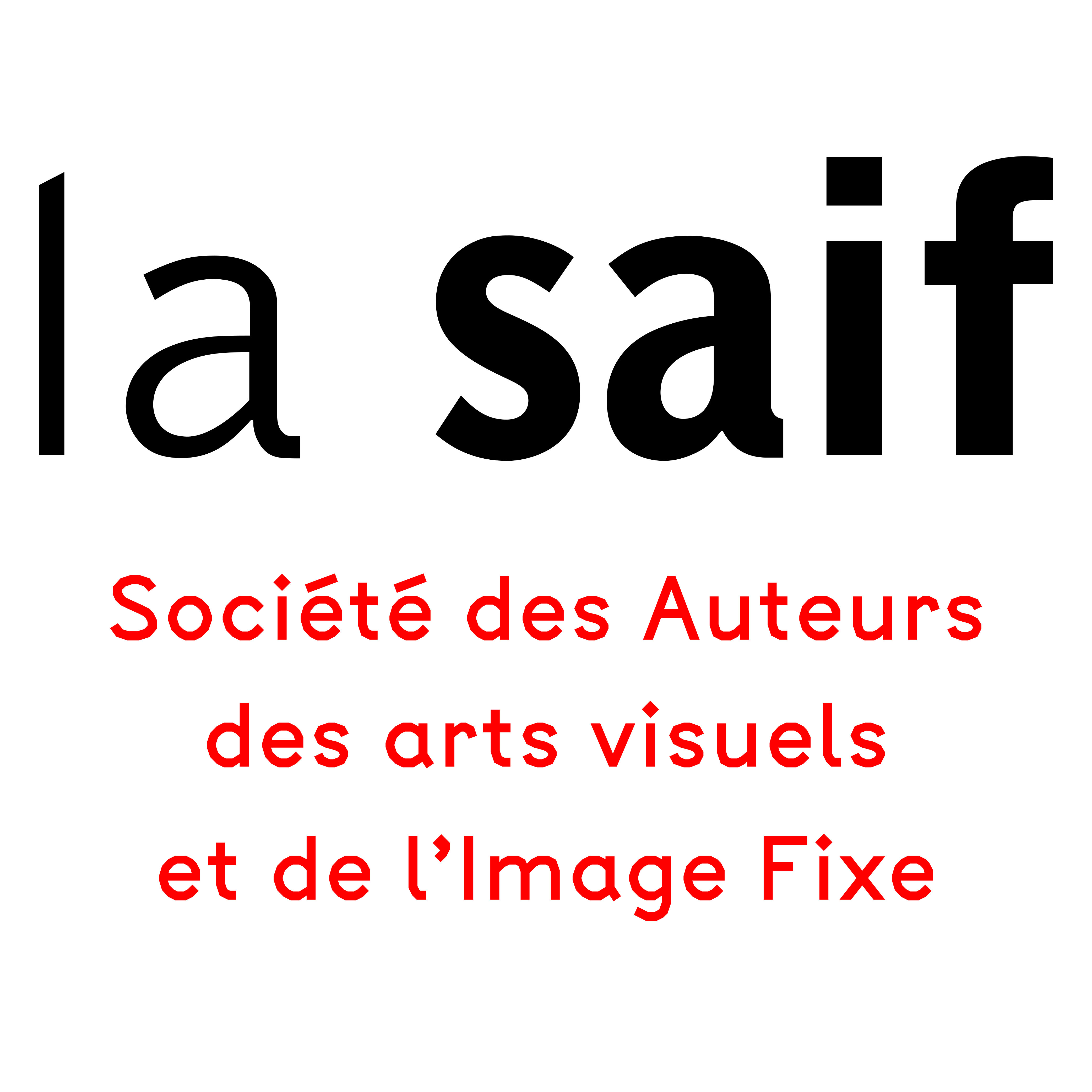 BOURSE SAIF / BENOIT SCHAEFFER POUR L’EDITION PHOTOGRAPHIQUE 2024FORMULAIRE D’INSCRIPTIONPour s’inscrire, merci de lire le règlement annexé à la présente fiche, notamment les critères de dépôt d’un dossier à l’article 4 et de renvoyer votre dossier au plus tard le 30 avril 2024, par Wetransfer à l’adresse suivante : prix-bourses@saif.frObjet du mail : NOM Prénom - Bourse SAIF / Benoît Schaeffer pour l’édition photographique 2024Transmettre le dossier en pièce-jointe du mail en format .zip ou via un lien de téléchargement cliquable dans le corps du mail (Dropbox, Smash, Wetransfer, etc.)Nom : Prénom : Date et lieu de naissance :Nationalité : Adresse : Code postal :Ville :Pays :Téléphone portable : E-mail : Profession : Composition du dossier : Envoyer un dossier de candidature, comprenant les pièces énumérées à l’article 4 du règlement.Je reconnais avoir lu le règlement 2024 de la Bourse SAIF / Benoît Schaeffer pour l’édition photographique et en accepter les conditions dans leur totalité.Date et lieuSignature